Руководителям отделов(управлений, комитетов)культуры органов местногосамоуправления муниципальныхобразований областиБюджетное  учреждение культуры  Вологодской области  «Центр народной  культуры» (БУК ВО «ЦНК»)  19 сентября 2019 года  проводит семинар для специалистов учреждений культуры области по теме "Искусство ведения праздничных и игровых программ".  Ведущий семинара: Воробьёва Алёна Евгеньевна, специалист по работе с молодёжью  МКУ "Молодежный центр" г. Череповец;  артист эстрады, педагог по актерскому мастерству;  режиссёр-постановщик, ведущая детских и юношеских программ, семейных праздников и мероприятий разных форм.В программе:1. Игровая культура праздника: от феномена к профессии.2. Разновидности  современных театрализованных, тематических и праздничных программ.3. Особенности режиссуры игровых программ для детей, подростков и молодежи.4. Технология и специфика организации и проведения детских игровых программ.5. Особенности режиссуры праздничных программ для детей и молодёжи с ограниченными возможностями здоровья.Регистрация участников 19 сентября с 9.00 до 10.00 по адресу: г. Вологда, Советский проспект, д. 16 "Б", 2 этаж. Проезд от вокзалов автобусом № 6 до остановки "Драмтеатр". Время проведения занятий с 10.00 до 16.30.  Оплата командировочных расходов и проживание производится за счет направляющей стороны. Участникам семинара предоставляются места в общежитии Вологодского областного колледжа искусств по адресу: ул. Октябрьская, д. 19, тел. 8(8172) 21-03-95. Стоимость проживания 300 руб. в сутки. Проезд от вокзалов троллейбусом № 1 до остановки "Театр для детей и молодёжи".Кандидатуры участников семинара просим сообщить до 13 сентября 2019 года Мельниковой Елене Витальевне, вед. методисту отдела информационно-просветительской работы по телефону: 8(8172) 72-13-48 или электронной почте elvit64@mail.ru В заявке необходимо указать: ФИО, место работы, должность, необходимость в предоставлении общежития, контакты.Стоимость семинара:    1 000,00  руб. Оплата семинара может быть произведена:физическими лицами - за наличный расчетюридическими лицами - только за безналичный расчет.Юридических лиц для выписки счета до 16 сентября  2019 г. просим сообщить свои реквизиты по электронной почте elvit64@mail.ru По окончании семинара участникам выдается сертификат и оригиналы документов, необходимых для оплаты.Директор                          	Л.В. Мартьянова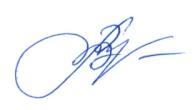 ДЕПАРТАМЕНТ КУЛЬТУРЫ И ТУРИЗМА ВОЛОГОДСКОЙ ОБЛАСТИбюджетное учреждение культуры Вологодской области«ЦЕНТР НАРОДНОй КУЛЬТУРЫ»(БУК ВО «ЦНК»)Россия, 160001, Вологда, Мира, 36, 5 этаж, оф. 14Телефон/факс (8172) 72-49-31, e-mail: onmc_vologda@mail.ru,р/сч. № 40601810600093000001 в Отделении Вологда г. Вологда л/с 007200081,ИНН 3525016239, КПП 352501001                             21.08.2019  №    01-23/307                           На № ___________ от _____________